*Lecture : - Vous pouvez à nouveau lire le livre « les œufs de Paulette » de Julie Sykes.Voici le lien :https://www.youtube.com/watch?v=zXP6T7sF3oAPrenez le temps de bien écouter l’histoire en regardant les images. Vous pouvez faire cette activité plusieurs fois dans la semaine.Posez également des questions à votre enfant pour voir ce qu’il a compris de l’histoire.Faîtes raconter l’histoire à votre enfant en coupant le son de la vidéo. Ainsi il va utiliser ses propres mots pour vous raconter l’histoire en regardant les images.*Langage oral :-le vocabulaire de l’histoire.Pour continuer à travailler le vocabulaire de l’histoire, je vous propose de réaliser des marionnettes.Dessinez ou imprimez les différents personnages de l’histoire (voir en pièce jointe).Puis collez les personnages sur des petits bâtonnets (bâtonnets de glace, pics, pailles…) pour pouvoir réaliser les marionnettes.Enfin, jouez l’histoire avec votre enfant.-Voici de nouvelles comptines sur les animaux de la ferme :Une petite poule grise : https://www.youtube.com/watch?v=0Y1qXX15yik&list=PLZZxF-r2haQ0L0yip8He_Zhw1xMMCyMmRUn canard a dit : https://www.youtube.com/watch?v=-7CiYBgP7us&list=PLZZxF-r2haQ0L0yip8He_Zhw1xMMCyMmR&index=9Mon âne : https://www.youtube.com/watch?v=E29B-5R-NGw&list=PLZZxF-r2haQ0L0yip8He_Zhw1xMMCyMmR&index=7Quand 3 poules s’en vont aux champs : https://www.youtube.com/watch?v=ve9wXnpji0g*Les formes : réaliser des puzzles de la maison ou en ligne :Puzzles de 4 pièces : https://tidou.fr/2-4-ans/puzzles/15-puzzle1Puzzles de 6 pièces : https://tidou.fr/2-4-ans/puzzles/206-puzzles-6-pieces*Numération :-Associer dé et chiffre : http://jeux.lulu.pagesperso-orange.fr/html/lememe/memNb1.htm#- Je vous propose un petit jeu à faire avec votre enfant pour mieux connaître la décomposition des nombres : Le jeu du saladierIl vous faut :          -un récipient opaque (un saladier de dînette, un grand bol, une petite boîte…il ne faut pas voir ce qu’il y a en dessous)
         -quelques petits objets (des grosses perles, des boules de pâte à modeler, des petites voitures, des pions…)L’enfant sait avec combien d’objets on joue. On commence par 2 objets. L’adulte (ou un autre enfant) place des objets sous le saladier (0,1,2) puis demande combien il y en a dessous.Dans la vidéo vous verrez des enfants jouer et la maîtresse poser les questions importantes pour que l’enfant comprenne bien :Combien y en a-t-il ?Comment le sais-tu ?Veux-tu vérifier ?https://www.youtube.com/watch?v=Td8naH4Rhhk*Découverte du monde : Voici un jeu en ligne : Il faut remettre les images dans l’ordre de la naissance d’un poussin.https://tidou.fr/2-4-ans/ludo-educatifs/28-ranger-images*Arts Visuels : Vous allez pouvoir découvrir les œuvres d’un peintre : Karla Gérard (voir fiche en pièce jointe).Avec votre enfant vous allez pouvoir réaliser un tableau à la manière de cette artiste, voici quelques exemples :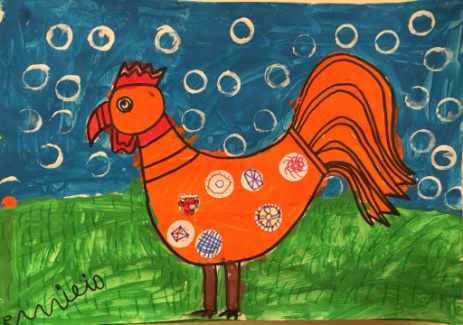 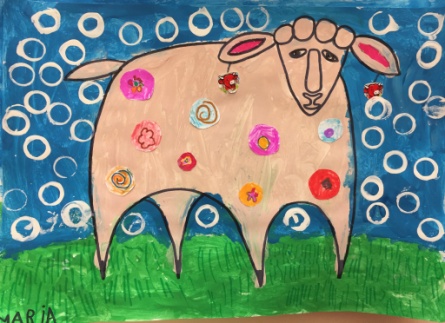 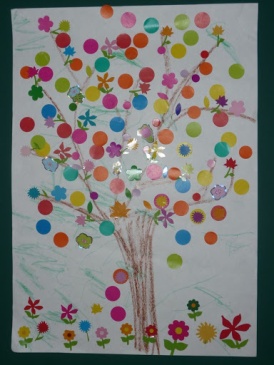 Activités mardi  5 mai et jeudi 7 mai	 Les œufs de Paulette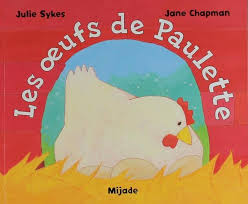 